  The PTA is preparing to publish the 2016-2017 School Directory.  In order to provide our families the most up-to-date information, please provide us with the information you would like to have published and return it to school by September 30, 2016.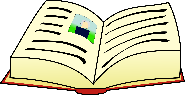 Please print the following information in the School Directory:Student Name_____________________________________________	Grade_____________________Teacher__________________________________________________Address__________________________________________________	__________________________________________________Phone #__________________________________________________Cell Phone #______________________________________________Parents/Guardians Names________________________________________________________________Email address__________________________________________________________________________  I do not wish to have any information published in the School Directory.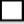 Date________________________